s startkort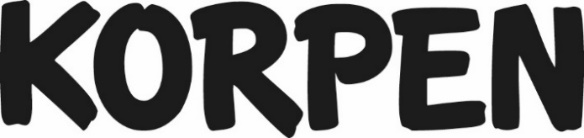 VINNAREFör varje 100 kryss dras en vinst (max 40 st)Vinnare meddelas ENDAST på detta sätt! Agneta AhlqvistAnders MagnussonAnna-Maria PeterssonBernt JohanssonBritt-Marie Fransson L-sjöBritt-Marie GustafssonBritt-Marie NilssonChrister Magnusson B-kullaCina Rask B-kullaDevy LejonElsie NiklassonGerd JonassonGunilla FranzénIng-Marie TångIngrid GustafssonIngrid JensenIngrid MelinJan-Åke WiderstedtJohnny Elmgren, B-kullaJörgen FranssonLena WelanderLilian NilssonLise-Lott SvenssonLisette VincentLotta Bodin RajalaMargareta Hermansson L-sjöMaria OrsanderMarianne Kennemar, V-fjärdaMartin BruzeMikael BengtssonMonika KarlssonOlga AngelovaPia Svensson V-fjärdaPähr Gustavsson V fjärdaRenée JohanssonRohnny Gustafsson E-målaSiv JohanssonSiw WiderstedtStig PetterssonViking ErikssonZenta TobiassonÅsa Bonell L-sjö     4163 XKryssa Du också  !!Det vinner både Kroppen o Korpen på!